Loi n° 2000-321 du 12 avril 2000 relative aux droits des citoyens dans leurs relations avec les administrations art. 9-1 et 10 
Décret n° 2016-1971 du 28 décembre 2016Une notice n° 51781#02 est disponible pour vous accompagner dans votre démarche de demande de subvention. Cocher la ou les case(s) correspondant à votre demande :À envoyer à l'une ou plusieurs (selon le cas) des autorités administratives suivantes (coordonnées https://lannuaire.service-public.fr/) :État - Ministère 	Direction (ex : départementale -ou régionale- de la cohésion sociale, etc.) 	Conseil régional 	Direction/Service 	Conseil départementalDirection/Service 	Commune ou Intercommunalité 	Direction/Service 	Établissement public	Autre (préciser)	.............................................................................................................................................1. Identification de l'association1.1 Nom - Dénomination : 	1.2 Numéro Siret : 1.3 Numéro RNA ou à défaut celui du récépissé en préfecture : W…… (si vous ne disposez pas de ces numéros, voir la notice)1.4 Numéro d'inscription au registre (article 55 du code civil local) : 1.5 Adresse du siège social : 	Code postal .	 Commune .	Commune déléguée le cas échéant : 	 
1.5.1 Adresse de gestion ou de correspondance (si différente) :Code postal .	 Commune .	Commune déléguée le cas échéant : 	1.6 Représentant-e légal-e (personne désignée par les statuts)Nom :	 Prénom :	Fonction : 	Téléphone : …………………………………………. Courriel : ..……………………………………………………………1.7 Identification de la personne chargée de la présente demande de subvention (si différente du représentant légal)Nom :	  	Prénom : ……………………………………………………….Fonction : 	Téléphone :   	Courriel : 	2. Relations avec l'administrationVotre association bénéficie-t-elle d'agrément(s) administratif(s)?	oui	nonSi oui, merci de préciserType d'agrément :	attribué par                                  en date du :……………………………………………………………..           	…………………………..	……………….……………………………………………………………..	…………………………..	……………….……………………………………………………………..           	…………………………..	……………….L'association est-elle reconnue d'utilité publique ?	oui	nonSi oui, date de publication au Journal Officiel :   L’association est-elle assujettie aux impôts commerciaux ?              oui         non3. Relations avec d'autres associationsA quel réseau, union ou fédération, l'association est-elle affiliée ? (indiquer le nom complet, ne pas utiliser de sigle)…………………………………………………………………………………………………………………………………….……………………………………………………………………………………………………………………………………..L'association a-t-elle des adhérents personnes morales :	non	oui	Si oui, lesquelles?…………………………………………………………………………………………………………………………………….……………………………………………………………………………………………………………………………………..Association sportive agréée ou affiliée à une fédération agréée :  oui	                     non	4. Moyens humains au 31 décembre de l'année écoulée5. Budget1 de l'association Année 20.... ou exercice du	au	1 Ne pas indiquer les centimes d'euros.2 L'attention du demandeur est appelée sur le fait que les indications sur les financements demandés auprès d'autres financeurs publics valent déclaration sur l'honneur et tiennent lieu de justificatifs. 3 Le plan comptable des associations, issu du règlement CRC n° 99-01, prévoit a minima une information (quantitative ou, à défaut, qualitative) dans l'annexe et une possibilité d'inscription en comptabilité, mais « au pied » du compte de résultat ; voir notice.6. Projet - Objet de la demandeRemplir une « rubrique 6.Objet de la demande » par projetPolitique de la ville           oui	             nonIntituléObjectifsOBJECTIF GéNéRAL : Indiquer les objectifs opérationnels A quell(s) besoin(s) cela répond-il ?DescriptionThématique :ETAPES : PARTENARIAT : Bénéficiairescaractéristiques sociales, dans le respect des valeurs d'égalité et de fraternité de la République(ouverture à tous, mixité, égalité femmes-hommes, non-discrimination), nombre, âge, sexe, résidence, participation financière éventuelle, etc.	MODALITES DE RECRUTEMENT :DETAILLER LE PUBLIC BENEFICIAIRE :SPECIFICITE DU PUBLIC : NOMBRE PREVISIONNEL DE PERSONNES CONCERNEES : TerritoireZone géographique ou territoire de réalisation de l’action (quartier, commune, canton, département, zone géographique, etc.) – Préciser le nom du territoire concerné(s) :Action inscrite dans une fiche action CLS :               oui		       nonAction inscrite dans un quartier politique de la ville (QPV) :               oui		       nonMoyens matériels et humains (voir aussi les "CHARGES INDIRECTES REPARTIES" au budget du projet) 6.7 Date ou période de réalisation Du ../../.. au ../../..EvaluationEvaluation : indicateurs proposés au regard des objectifs ci-dessus6. Budget5 du projetAnnée 20.... ou exercice du	au	5 Ne pas indiquer les centimes d'euros.6 L'attention du demandeur est appelée sur le fait que les indications sur les financements demandés auprès d'autres financeurs publics valent déclaration sur l'honneur et tiennent lieu de justificatifs. 7 Voir explications et conditions d'utilisation dans la notice.	7. AttestationsLe droit d'accès aux informations prévues par la loi n° 78-17 du 6 janvier 1978 relative à l'informatique, aux fichiers et aux 
libertés s'exerce auprès du service ou de l'établissement auprès duquel vous déposez cette demande.Je soussigné(e), (nom et prénom)  ………………………………………………………………………………………………	représentant(e) légal(e) de l'association 	Si le signataire n'est pas le représentant statutaire ou légal de l'association, joindre le pouvoir ou mandat (portant les 2 signatures - celle du représentant légal et celle de la personne qui va le représenter -) lui permettant d'engager celle-ci8.déclare :- que l'association est à jour de ses obligations administratives9, comptables, sociales et fiscales (déclarations et paiements correspondants) ;- exactes et sincères les informations du présent formulaire, notamment relatives aux demandes de subventions déposées auprès d'autres financeurs publics ;- que l'association respecte les principes et valeurs de la Charte des engagements réciproques conclue entre l'État, les associations d'élus territoriaux et le Mouvement associatif, ainsi que les déclinaisons de cette charte ;- que l’association a perçu un montant total et cumulé d’aides publiques (subventions financières -ou en numéraire- et en nature) sur les trois derniers exercices (dont l’exercice en cours)10 :	 inférieur ou égal à 500 000 €	 supérieur à 500 000 €- demander une subvention de : 	€ au titre de l'année ou exercice 20....	€ au titre de l'année ou exercice 20....	€ au titre de l'année ou exercice 20....	€ au titre de l'année ou exercice 20....- que cette subvention, si elle est accordée, sera versée au compte bancaire de l'association. => Joindre un RIBFait, le 	 à 	SignatureInsérez votre signature en cliquant sur le cadre ci-dessus8 'Le mandat ou procuration est un acte par lequel une personne donne à une autre le pouvoir de faire quelque chose pour le mandant et en sonnom. Le contrat ne se forme que par l'acceptation du mandataire. Art. 1984 du code civil.'9 Changements de dirigeants, modifications de statuts, etc.10 Conformément à la circulaire du Premier ministre du 29 septembre 2015, à la Décision 2012/21/UE de la Commission européenne du 20 décembre 2011 et au Règlement (UE) No 360/2012 de la Commission du 25 avril 2012 relatif à l’application des articles 107 et 108 du traité sur le fonctionnement de l'Union européenne aux aides de minimis accordées à des entreprises fournissant des services d’intérêt économique général et au Réglement (UE) n° 1407/2013 de la Commission du 18 décembre 2013 relatif à l'application des articles 107 et 108 du traité sur le fonctionnement de l'Union européenne aux aides de minimis.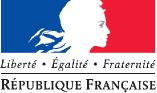 ASSOCIATIONSDEMANDE DE SUBVENTION(S)Formulaire unique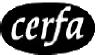 ASSOCIATIONSDEMANDE DE SUBVENTION(S)Formulaire uniqueN°12156*05FormeFormeFréquence - RécurrenceFréquence - RécurrenceObjetObjetPériodePériodeen numéraire (argent)première demandefonctionnement global projets(s)/action(s)annuelle ou ponctuelleen naturerenouvellement (ou poursuite)pluriannuelleNombre de bénévoles :Bénévole : personne contribuant régulièrement à l'activité de l'association, de manière non rémunérée.Nombre de volontaires :Volontaire : personne engagée pour une mission d'intérêt général par un contrat spécifique (par ex. Service civique)Nombre total de salariés :	dont nombre d'emplois aidésNombre de salariés en équivalent temps plein travaillé (ETPT)Nombre de personnels mis à disposition ou détachés par une autorité publiqueAdhérentsCHARGESMontantPRODUITSMontantCHARGES DIRECTESCHARGES DIRECTESRESSOURCES DIRECTESRESSOURCES DIRECTES60 - Achats70 - Vente de produits finis, de marchandises, prestations de servicesPrestations de services74- Subventions d’exploitation2Achats matières et fournituresEtat : préciser le(s) ministère(s) sollicité(s)Autres fournituresARS61 - Services extérieursPréfectureLocationsCohésion sociale / Jeunesse & SportEntretien et réparationDRAAFAssuranceDocumentationConseil-s Régional(aux) :62 - Autres services extérieursConseil-s Départemental (aux) :Rémunérations intermédiaires et honorairesPublicité, publicationCommunes, communautés de communes ou d'agglomérations:Déplacements, missionsCCASServices bancaires, autres63 - Impôts et taxesOrganismes sociaux (à détailler)Impôts et taxes sur rémunération Régime local d’Assurance MaladieAutres impôts et taxesCAF64 - Charges de personnelCARSAT, CPAMRémunération des personnelsFonds européensCharges socialesL'agence de services et de paiement (emplois aidés)Autres charges de personnelAutres établissements publics65 - Autres charges de gestion courante75 - Autres produits de gestion courante756. Cotisations758. Dons manuels - Mécénat66 - Charges financières76 - Produits financiers67 - Charges exceptionnelles77 - Produits exceptionnels68- Dotations aux amortissements, provisions et engagements à réaliser sur ressources affectées78- Reprises sur amortissements et provisions69- Impôts sur les bénéfices (IS) ; Participation des salariés79- Transfert de chargesTOTAL DES CHARGESTOTAL DES PRODUITSCONTRIBUTIONS VOLONTAIRES EN NATURE3CONTRIBUTIONS VOLONTAIRES EN NATURE3CONTRIBUTIONS VOLONTAIRES EN NATURE3CONTRIBUTIONS VOLONTAIRES EN NATURE386 - Emplois des contributions volontaires en nature87 - Contributions volontaires en nature860 - Secours en nature870 - Bénévolat861 - Mise à disposition gratuite de biens et services871 - Prestations en nature862 - Prestations864 - Personnel bénévole875 - Dons en natureTOTALTOTALTypologieAccueil, écoute, orientationAction  de santé communautaireCommunication, information, sensibilisationConsultation de dépistageCoordination localeDocumentationEducation pour la santéEducation thérapeutiqueEtude de besoins, diagnosticFormationPrise en charge médicalePrise en charge socialeProduction, analyse ou valorisation d’outilSoutien aux équipes, échanges de pratiquesCancersConduites addictivesDiabèteObésitéMaladies cadio neurovasculairesMaladies respiratoiresAutres maladies chroniquesNutrition/AlimentationActivité physiquePérinatalité, petite enfanceParentalitéSanté des populations en difficultéRenforcement des compétences psychosocialesPrévention des suicidesVaccinationMaladies liées au vieillissementVIH-Sida IST HépatiteTraumatismes et violencesPersonnes en difficultés socio-économiques       ParentsEnfants 0-5 ansEnfants 6-12 ansAdos 13-18 ansJeunes 16-30 ans en insertion professionnelleJeunes adultes 18-25 ansAdultes 25-55 ansPlus de 55 ansPersonnes sous main de justiceProfessionnels (social, médical, éducation…)Tout publicRégionMultidépartements (les lister)DépartementCommune principale d’interventionZone couverteLieu intervention (collège, quartier…)Indicateurs de résultatsAvec quels outils d’évaluation ?(questionnaire, focus groupe, grille d’évaluation, etc.)Par qui ?Quand ?Indicateurs de processusAvec quels outils d’évaluation ?(questionnaire, feuille d’émargement, comptes-rendus, etc.)Par qui ?Quand ?CHARGESMontantPRODUITSMontantCHARGES DIRECTESCHARGES DIRECTESRESSOURCES DIRECTESRESSOURCES DIRECTES60 - Achats70 - Vente de produits finis, de marchandises, prestations de servicesPrestations de services74- Subventions d’exploitation2Achats matières et fournitures Etat : préciser le(s) ministère(s) sollicité(s)Autres fournituresEtat : préciser le(s) ministère(s) sollicité(s)61 - Services extérieursARSLocationsPréfectureEntretien et réparationCohésion sociale / Jeunesse & SportAssuranceDRAAFDocumentation62 - Autres services extérieurs  Conseil-s Régional(aux) :Rémunérations intermédiaires et honorairesConseil-s Départemental (aux) :Publicité, publication  Communes, com. de communes ou d'agglo:Déplacements, missionsCCASServices bancaires, autres63 - Impôts et taxesOrganismes sociaux (à détailler)Impôts et taxes sur rémunérationRégime local d’Assurance MaladieAutres impôts et taxesCAF64 - Charges de personnelCARSAT, CPAMRémunération des personnelsFonds européensCharges socialesAgence de services et de paiement (emplois aidés)Autres charges de personnelAutres établissements publics65 - Autres charges de gestion courante75 - Autres produits de gestion courante756. Cotisations758. Dons manuels - Mécénat66 - Charges financières76 - Produits financiers67 - Charges exceptionnelles77 - Produits exceptionnels68- Dotations aux amortissements, provisions et engagements à réaliser sur ressources affectées78- Reprises sur amortissements et provisions69 - Impôt	sur le	bénéfices (IS); Participationdes salariés79 - Transfert de chargesCHARGES INDIRECTES REPARTIES AFFECTEES AU PROJETCHARGES INDIRECTES REPARTIES AFFECTEES AU PROJETRESSOURCES PROPRES AFFECTEES AU PROJETRESSOURCES PROPRES AFFECTEES AU PROJETCharges fixes de fonctionnementFrais financiersAutresTOTAL DES CHARGESTOTAL DES PRODUITSCONTRIBUTIONS VOLONTAIRES EN NATURE7CONTRIBUTIONS VOLONTAIRES EN NATURE7CONTRIBUTIONS VOLONTAIRES EN NATURE7CONTRIBUTIONS VOLONTAIRES EN NATURE786 - Emplois des contrib. volontaires nature87 - Contributions volontaires en nature860 - Secours en nature870 - Bénévolat861 - Mise à disposition gratuite de biens et services871 - Prestations en nature862 - Prestations864 - Personnel bénévole875 - Dons en natureTOTALTOTALLa subvention sollicitée de	€, objet de la présente demande représente	% du total des produits du projet(montant sollicité/total du budget) x 100.La subvention sollicitée de	€, objet de la présente demande représente	% du total des produits du projet(montant sollicité/total du budget) x 100.La subvention sollicitée de	€, objet de la présente demande représente	% du total des produits du projet(montant sollicité/total du budget) x 100.La subvention sollicitée de	€, objet de la présente demande représente	% du total des produits du projet(montant sollicité/total du budget) x 100.7 bis. Informations annexesRelatives aux subventions déjà perçues dans le cadre de la réglementation européenne relative aux aides d'Etat.Si, et seulement si, l'association a déjà perçu au cours des trois derniers exercices (dont l'exercice en cours) des subventions au titre d'un texte relevant de la réglementation européenne des aides d'Etat (de type : "Décision Almunia", "Règlement de minimis", "Régime d'aide pris sur la base du RGEC"...) renseigner le tableau ci-dessous :7 bis. Informations annexesRelatives aux subventions déjà perçues dans le cadre de la réglementation européenne relative aux aides d'Etat.Si, et seulement si, l'association a déjà perçu au cours des trois derniers exercices (dont l'exercice en cours) des subventions au titre d'un texte relevant de la réglementation européenne des aides d'Etat (de type : "Décision Almunia", "Règlement de minimis", "Régime d'aide pris sur la base du RGEC"...) renseigner le tableau ci-dessous :7 bis. Informations annexesRelatives aux subventions déjà perçues dans le cadre de la réglementation européenne relative aux aides d'Etat.Si, et seulement si, l'association a déjà perçu au cours des trois derniers exercices (dont l'exercice en cours) des subventions au titre d'un texte relevant de la réglementation européenne des aides d'Etat (de type : "Décision Almunia", "Règlement de minimis", "Régime d'aide pris sur la base du RGEC"...) renseigner le tableau ci-dessous :7 bis. Informations annexesRelatives aux subventions déjà perçues dans le cadre de la réglementation européenne relative aux aides d'Etat.Si, et seulement si, l'association a déjà perçu au cours des trois derniers exercices (dont l'exercice en cours) des subventions au titre d'un texte relevant de la réglementation européenne des aides d'Etat (de type : "Décision Almunia", "Règlement de minimis", "Régime d'aide pris sur la base du RGEC"...) renseigner le tableau ci-dessous :7 bis. Informations annexesRelatives aux subventions déjà perçues dans le cadre de la réglementation européenne relative aux aides d'Etat.Si, et seulement si, l'association a déjà perçu au cours des trois derniers exercices (dont l'exercice en cours) des subventions au titre d'un texte relevant de la réglementation européenne des aides d'Etat (de type : "Décision Almunia", "Règlement de minimis", "Régime d'aide pris sur la base du RGEC"...) renseigner le tableau ci-dessous :Date de signaturede l'acted'attribution de la 
subvention (arrêté,convention)Année(s) pour 
laquelle/ 
lesquelles la 
subvention a été 
attribuée"Décision" européenne, "Règlement" ou 
"régime d'aide", européen à laquelle ou 
auquel il est fait référence, le cas échéant, 
sur l'acte d'attribution de la subventionAutorité publique ayant accordé la subventionMontant